`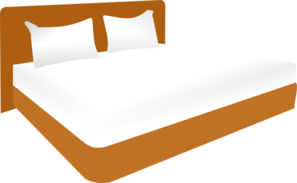 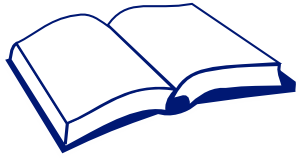 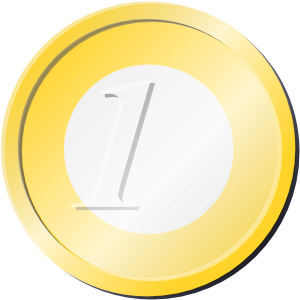 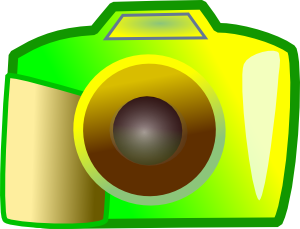 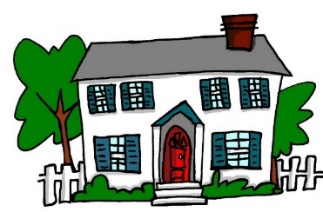 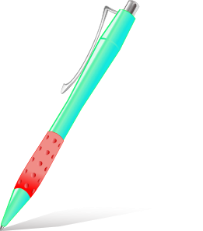 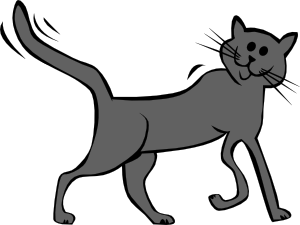 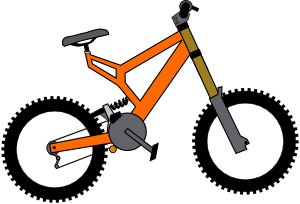 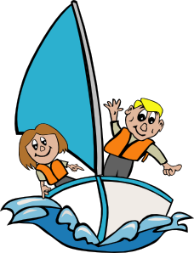 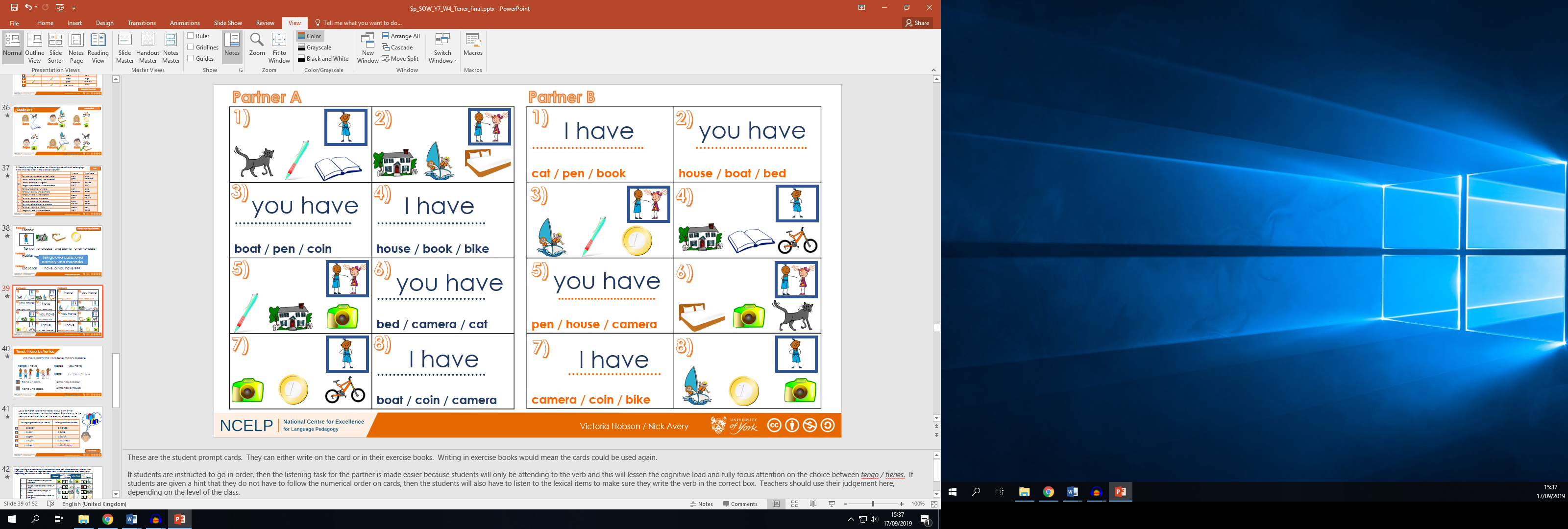 